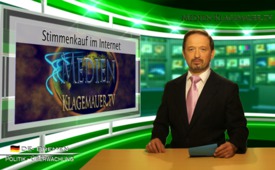 Stimmenkauf im Internet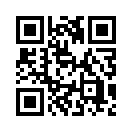 Mit Geld lässt sich alles kaufen, besonders im Internet. Laut Spiegel braucht es nur wenige Euro, um Twitter-Follower, Facebook-Freunde oder Likes (Vorlieben) zu erwerben.Mit Geld lässt sich alles kaufen, besonders im Internet. Laut Spiegel braucht es nur wenige Euro, um Twitter-Follower, Facebook-Freunde oder Likes (Vorlieben) zu erwerben. 500 Facebook-Likes für 39,90 Euro. Doch es geht auch billiger – 5.000 Follower für nur 10 Euro. Ist das ein schlechter Scherz? Nein, denn es wird höchstgefährlich, wenn Tausende von Stimmen für politische Zwecke oder Meinungsbeeinflussung, z.B. in der Ausgrenzung von Personen oder Firmen, eingekauft werden. Eine Beeinflussung der Internetnutzer findet durch Webdienste wie das WOT ohnehin statt. Dabei werden die Webseiten durch ein äußerst undurchsichtiges Verfahren als gut oder schlecht bewertet und damit könnten die Existenz und der Ruf von Menschen und Firmen ruiniert werden. Hunderttausende Internetnutzer vertrauen bereits den Einschätzungen des WOT. Wie können wir sicher sein, dass nicht auch hier Einzelne durch massiven Stimmenkauf die Bewertungen dominieren – und das anonym?von tsQuellen:http://www.spiegel.de/netzwelt/web/twitter-experiment-16-000-fake-followerfuer-club-molke-a-859643.htmlVergl. auch S&G Nr. 12/12 „WOT“Das könnte Sie auch interessieren:#Facebook - www.kla.tv/FacebookKla.TV – Die anderen Nachrichten ... frei – unabhängig – unzensiert ...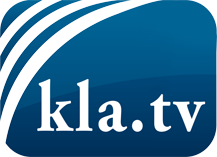 was die Medien nicht verschweigen sollten ...wenig Gehörtes vom Volk, für das Volk ...tägliche News ab 19:45 Uhr auf www.kla.tvDranbleiben lohnt sich!Kostenloses Abonnement mit wöchentlichen News per E-Mail erhalten Sie unter: www.kla.tv/aboSicherheitshinweis:Gegenstimmen werden leider immer weiter zensiert und unterdrückt. Solange wir nicht gemäß den Interessen und Ideologien der Systempresse berichten, müssen wir jederzeit damit rechnen, dass Vorwände gesucht werden, um Kla.TV zu sperren oder zu schaden.Vernetzen Sie sich darum heute noch internetunabhängig!
Klicken Sie hier: www.kla.tv/vernetzungLizenz:    Creative Commons-Lizenz mit Namensnennung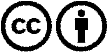 Verbreitung und Wiederaufbereitung ist mit Namensnennung erwünscht! Das Material darf jedoch nicht aus dem Kontext gerissen präsentiert werden. Mit öffentlichen Geldern (GEZ, Serafe, GIS, ...) finanzierte Institutionen ist die Verwendung ohne Rückfrage untersagt. Verstöße können strafrechtlich verfolgt werden.